GRĂDINIŢA CU  P.P. ,,SFINȚII ARHANGHELI MIHAIL ȘI GAVRIIL” PLOIEȘTI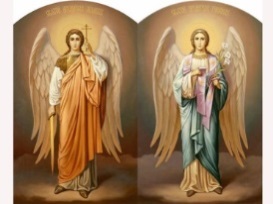 Aleea Levănțica, Nr. 2GTel.: 0244/574600E –mail: gradinitasfintiiarhangheli@yahoo.comConsiliul de Administrație al Grădiniței cu P.P. „Sfinții Arhangheli Mihail și Gavriil” PloieștiHOTĂRÂREA NR. 18/06.07.2021	Consiliul de Administrație al Grădiniței cu P.P. „Sfinții Arhangheli Mihail și Gavriil” Ploiești, întrunit în ședința din 28.05.2021,●   În conformitate cu prevederile Legii educatiei naționale nr.1/2011,● În conformitate cu Regulamentul cadru de organizare și funcționare a unităților de învățământ preuniversitar nr.5447/2020;● În conformitate cu H.G. Nr. 281/1993, art.23 alin. (1) privind salarizarea personalului din unităţile bugetare, cu modificările şi completările ulterioare;● În conformitate cu Contractul Colectiv de Muncă Unic la Nivelul Sectorului de Activitate Învăţământ Preuniversitar (înregistrat al MMJS-DDS sub nr. 78/22.02.2017), modificat prin Actul adiţional înregistrat la MMIS-DDS sub Nr. 335/29.06.2018 ; ● În conformitate cu Hotărârea nr. 569/2015 pentru aprobarea Normelor metodologice privind decontarea cheltuielilor pentru naveta la şi de la locul de muncă a cadrelor didactice şi a personalului didactic auxiliar din învăţământul preuniversitar de stat; HOTĂRĂȘTE:Art. 1. Validarea Raportului Comisiei de Curriculum privind rezultatele evaluărilor sumative şi aprobarea măsurilor ameliorative;Art. 2. Aprobarea cererii pentru decontarea navetei a d-rei Sicaru Ioana Iuliana, pentru luna iunie, în valoare de 149 de lei;Art. 3. Aprobarea acordării indemnizaţiei de instalare pentru Voinea Luminiţa.                                                                                                                       Președinte C.A.                                                                                                                             Director,                                                                                                                        Bucur Adriana